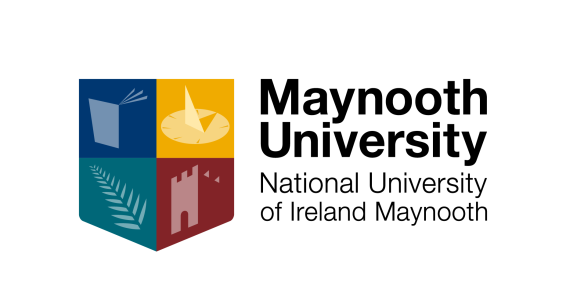 Centre for Teaching and Learning Teaching and Learning Fellowships 2019Application Form1. 	Name(s) of Maynooth University staff member(s) requesting funding: 2. 	Please complete the following contact details: 		3. 	Please give the title of your proposed Fellowship Project: 4.	Please write a brief description of your proposed Fellowship Project, showing how it addresses the themes of the Fellowship call and how it will be implemented: (maximum 300 words)5. 	What are the expected key outcomes and outputs of your proposed Fellowship Project, and what methods will you use to demonstrate that key outcomes have been met? (maximum 300 words)6.	What research informs your proposal, and how to you intend to connect this scholarship with practice as you complete the project (maximum 200 words)7. 	What is the potential for mainstreaming your project across the University as a whole? Please consider its potential to impact on:Students Your Department/CentreThe University8.	Please include a brief plan for the project which records the project elements as tasks with achievable deadlines.9. 	Please give a breakdown of project costs, with particular reference to an appreciation of value and ‘return on investment’.Project Application Sign-OffI understand that I will need to: produce a Fellowship report on this project for the Centre for Teaching and Learning, which will be included in a Maynooth University publication on the Fellowship Programme;record all project expenditure appropriately in readiness for any future auditing process; disseminate the project within the university and at a relevant national Teaching & Learning conference.Signed: 	_______________________________________________ (Individual applicant or lead contact in group application)I endorse this application and confirm that the proposed project has the support of my Department/Centre.Signed:	___________________________________ Head of DepartmentDate: 		_________________________________ Department(s)/Centre(s):Lead project contact email address:Lead project contact telephone number:For Office use OnlyFor Office use OnlyApplication No.:ApprovedYes/No